Join or renew for the calendar year 2020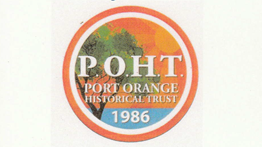                                                         and help to preserve and enjoy our heritage      NAME:______________________________________________________________      ADDRESS:____________________________________________________________      APT.________   CITY:_____________________  STATE:________   ZIP:___________      TELEPHONE:__________________________________________________________      EMAIL:_______________________________________________________________Individual Membership...................................$15.00  Couple/Family Membership............................$30.00 Organization/Business Membership................$50.00 Business Sponsorship.....................................$100.00                                                                                                    (Sponsor receives a certificate of recognition and will be listed on our website)                     Tax Deductible Amount Enclosed:______________MAIL TO:   Port Orange Historical Trust      P.O. Box 291156      Port Orange, Fl.  32129OR  drop by our museum at 740 Commonwealth Blvd. and get your card immediately            POHT740@aol.com 